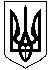 КОМУНАЛЬНА УСТАНОВА «ОЛЕКСАНДРІЙСЬКИЙ РАЙОННИЙ ЦЕНТР ІЗ ОБСЛУГОВУВАННЯ ЗАКЛАДІВ ОСВІТИ»  ОЛЕКСАНДРІЙСЬКОЇ РАЙОННОЇ РАДИ  КІРОВОГРАДСЬКОЇ ОБЛАСТІНАКАЗвід   «23»  грудня  2019 року				                        № 237м. ОлександріяЩодо безпеки життєдіяльності учасниківосвітнього процесу під час зимових канікулНа виконання наказу начальника управління освіти, науки, молоді та спорту Кіровоградської обласної державної адміністрації від 21 грудня 2019 року №920-од та з метою  посилення контролю за збереженням життя й здоров’я здобувачів освіти, попередження надзвичайних ситуацій в закладах освіти під час новорічних і різдвяних свят, зимових канікулНАКАЗУЮ:Керівникам закладів загальної середньої, дошкільної та позашкільної освіти для вжиття заходів щодо попередження травмування та загибелі дітей та молоді:      забезпечити проведення:інструктажів з безпеки життєдіяльності здобувачів освіти щодо дотримання ними під час новорічних та різдвяних свят, зимових канікул правил пожежної, техногенної безпеки та безпеки дорожнього руху, особистої гігієни у період поширення епідемічних захворювань, поводження у громадських місцях із незнайомими людьми, підозрілими предметами, користування громадським транспортом, безпечного перебування біля річок та водоймищ, використання піротехніки, надання першої долікарської допомоги постраждалим внаслідок нещасних випадків  з реєстрацією у журналі встановленого зразка;позапланових інструктажів з пожежної безпеки з посадовими особами, працівниками щодо порядку дій у разі загрози або виникнення надзвичайної ситуації;роз’яснювальної роботи серед здобувачів освіти щодо поведінки в умовах низьких температур, попередження випадків переохолодження та обморожень;новорічних вистав та інших культурно-масових заходів у денний час за відсутності у закладі чи установі електричного освітлення або його відключення;забезпечити:вільний доступ до первинних засобів пожежогасіння в приміщеннях святкових залів;встановлення ялинки на стійкій основі з таким розрахунком, щоб не утруднювався вихід із приміщення;застосування гірлянд та інших прикрас промислового виробництва для ялинки за наявності паспорт або сертифікати відповідності на них;виконання підключення гірлянд до мережі лише за допомогою штепсельних з’єднань;негайне вимкнення ілюмінацій у разі виявлення несправності;заборонити використання:легкозаймистих прикрас, несправних освітлювальних гірлянд, що можуть загорітися, а також ялинок, які не оброблені спеціальними розчинами;феєрверків, петард та інших піротехнічних виробів;свічок під час оформлення ялинки для її ілюмінації;посилити контроль за:режимом роботи закладів освіти під час зимових канікул;організацією туристично-екскурсійних перевезень здобувачів освіти усіма видами транспорту.Контроль за виконанням даного наказу залишаю за собою.Директор						      Валентина ІЛЬЮЩЕНКОВА